 Ecole de formation de base 	 Cours complémentaire de spécialiste  Cours de cadres 	 Cours de perfectionnement(Veuillez cocher ce qui convient)Il est impératif de joindre un justificatif (employeur ou autres).Sans justificatif, aucune demande ne sera acceptée.Nous vous rappelons que le service d'instruction est considéré comme accompli lorsque la personne astreinte a effectué 90 % de la période d'instruction prévue au programme d'instruction (art. 35 OPCi), que nul ne peut exiger de congé de son service et que l'obligation d'entrer en service subsiste tant que le report n'a pas été accordé (art. 36 OPCi).Date :      	Signature de l’astreint :Annexe(s) :      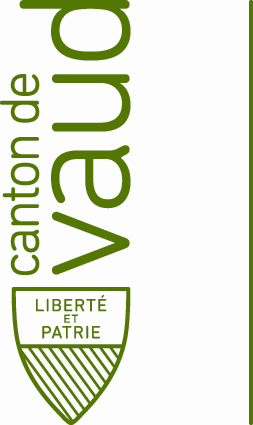 Service de la sécurité civile et militaireDivision Protection civileGollionCase Postale 801305 PenthalazDemande de congé d’un service auprès de la Protection civileDemande de congé d’un service auprès de la Protection civileN° du service / Cours n° :du      	au      No d'assuré (AVS) :Nom :Prénom :Adresse :No postal, localité :Tél./portable :Courriel :Motif de la demande :